NR 2 - INSPEÇÃO PRÉVIAPublicaçãoD.O.U.06/07/78D.O.U.Portaria GM n.º 3.214, de 08 de junho de 1978AtualizaçõesPortaria SSMT n.º 06, de 09 de março de 198314/03/83Portaria SSMT n.º 35, de 28 de dezembro de 1983 29/12/832.1 Todo estabelecimento novo, antes de iniciar suas atividades, deverá solicitar aprovação de suas instalações aoórgão regional do MTb. (Alteração dada pela Portaria n.º 35, de 28/12/83)2.2 O órgão regional do MTb, após realizar a inspeção prévia, emitirá o Certificado de Aprovação de Instalações -CAI, conforme modelo anexo. (Alteração dada pela Portaria n.º 35, de 28/12/83)2.3 A empresa poderá encaminhar ao órgão regional do MTb uma declaração das instalações do estabelecimentonovo, conforme modelo anexo, que poderá ser aceita pelo referido órgão, para fins de fiscalização, quando não forpossível realizar a inspeção prévia antes de o estabelecimento iniciar suas atividades. (Alteração dada pela Portarian.º 35, de 28/12/83)2.4 A empresa deverá comunicar e solicitar a aprovação do órgão regional do MTb, quando ocorrer modificaçõessubstanciais nas instalações e/ou nos equipamentos de seu(s) estabelecimento(s). (Alteração dada pela Portaria n.º35, de 28/12/83)2.5 É facultado às empresas submeter à apreciação prévia do órgão regional do MTb os projetos de construção erespectivas instalações. (Alteração dada pela Portaria n.º 35, de 28/12/83)2.6 A inspeção prévia e a declaração de instalações, referidas nos itens 2.1 e 2.3, constituem os elementos capazesde assegurar que o novo estabelecimento inicie suas atividades livre de riscos de acidentes e/ou de doenças dotrabalho, razão pela qual o estabelecimento que não atender ao disposto naqueles itens fica sujeito ao impedimentode seu funcionamento, conforme estabelece o art. 160 da CLT, até que seja cumprida a exigência deste artigo.(Alteração dada pela Portaria n.º 35, de 28/12/83)MINISTÉRIO DO TRABALHOSECRETARIA DE SEGURANÇA E MEDICINA DO TRABALHODELEGACIA_____________________________DRT ou DTMCERTIFICADO DE APROVAÇÃO DE INSTALAÇÕESCAI n.º________________O DELEGADO REGIONAL DO TRABALHO OU DELEGADO DO TRABALHO MARÍTIMO, diante do queconsta no processo DRT ____________ em que é interessada a firma__________________________________resolve expedir o presente Certificado de Aprovação de Instalações - CAI para o local de trabalho, sito na_____________________________________n.º __________, na cidade de ______________________________neste Estado. Nesse local serão exercidas atividades __________________________________________ por ummáximo de _____________________ empregados. A expedição do presente Certificado é feita em obediência aoart. 160 da CLT com a redação dada pela Lei n.º 6.514, de 22.12.77, devidamente regulamentada pela NR 02 daPortaria n.º 35 de 28 e não isenta a firma de posteriores inspeções, a fim de ser observada a manutenção dascondições de segurança e medicina do trabalho previstas na NR.Nova inspeção deverá ser requerida, nos termos do § 1o do citado art. 160 da CLT, quando ocorrer modificaçãosubstancial nas instalações e/ou nos equipamentos de seu(s) estabelecimento(s)._______________________________Diretor da Divisão ou Chefe da Seçãode Segurança e Medicina do Trabalho____________________________Delegado Regional do Trabalhoou do Trabalho Marítimo1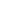 DECLARAÇÃO DE INSTALAÇÕES (MODELO)(NR 2)1.Razão Social:CEP:Fone:CGC:Endereço:Atividade principal:N.º de empregados (previstos)- Masculino:Feminino:Maiores:Menores:Maiores:Menores:-2. Descrição das Instalações e dos Equipamentos (deverá ser feita obedecendo aodisposto nas NR 8, 11, 12, 13, 14, 15 (anexos), 17, 19, 20, 23, 24, 25 e 26) (use overso e anexe outras folhas, se necessário).3. Data: ____/____/19___________________________________________________(Nome legível e assinatura do empregador ou preposto)2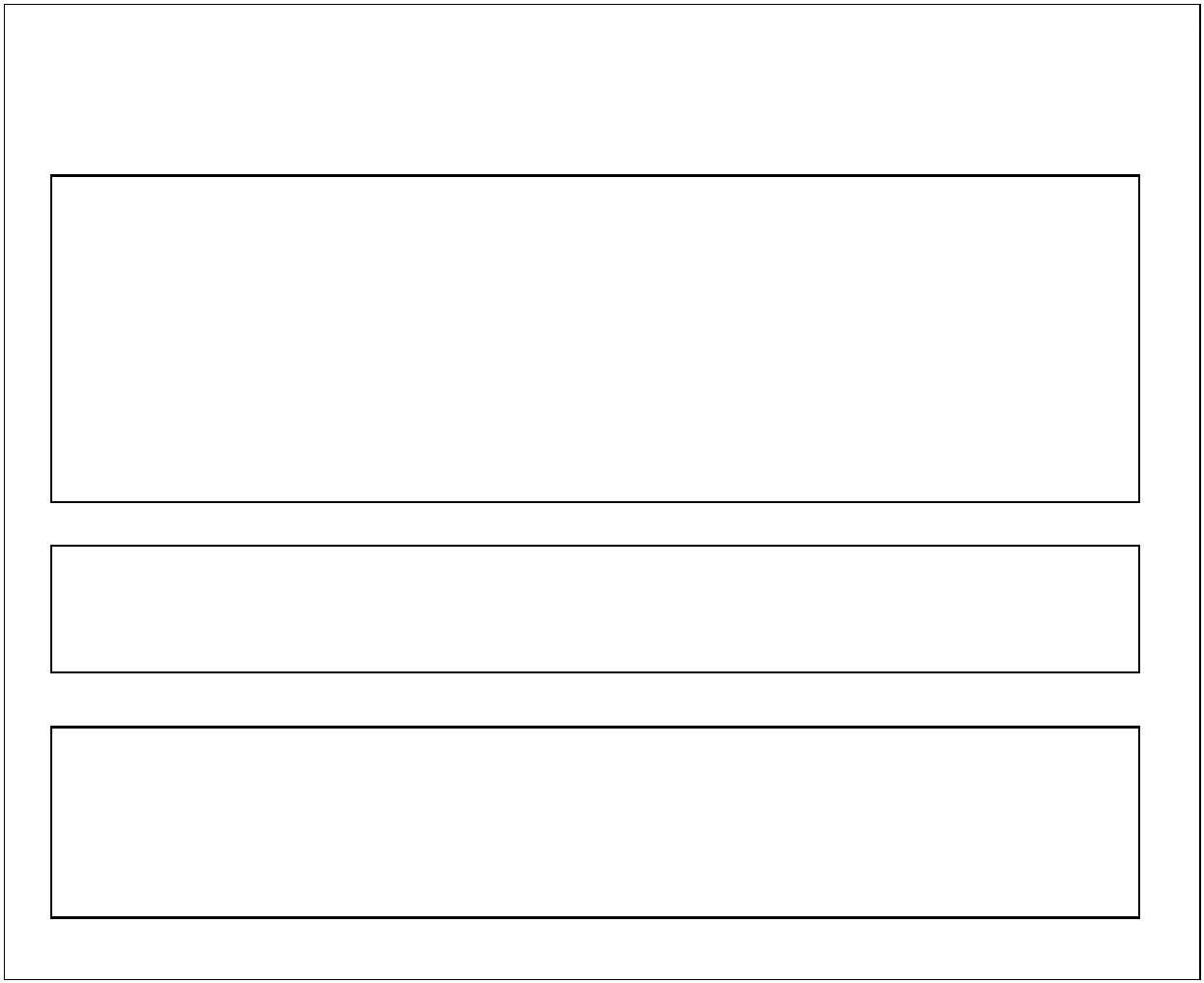 